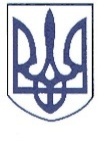 РЕШЕТИЛІВСЬКА МІСЬКА РАДАПОЛТАВСЬКОЇ ОБЛАСТІ(восьма сесія сьомого скликання)  РІШЕННЯ27 червня 2018 року                                                                       № 328-8-VIIПро заключення додаткових угод до договорів на оренду земліКеруючись Земельним кодексом України, Законом України  «Про землеустрій», Законом України «Про оренду землі» та розглянувши заяви ПАТ  «Укртелеком», міська рада ВИРІШИЛА:           Заключити додаткові угоди до договорів на оренду землі з  ПАТ  «Укртелеком» на земельні ділянки розміром 0,2039 га за адресою: м. Решетилівка, вул. Полтавська, 50 та розміром 0,3459 га за адресою: м.Решетилівка вул.Старокиївська, 2.                   Секретар міської  ради                                                         О.А.Дядюнова